Things I need to consider when making my study plan: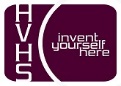 Before exams:	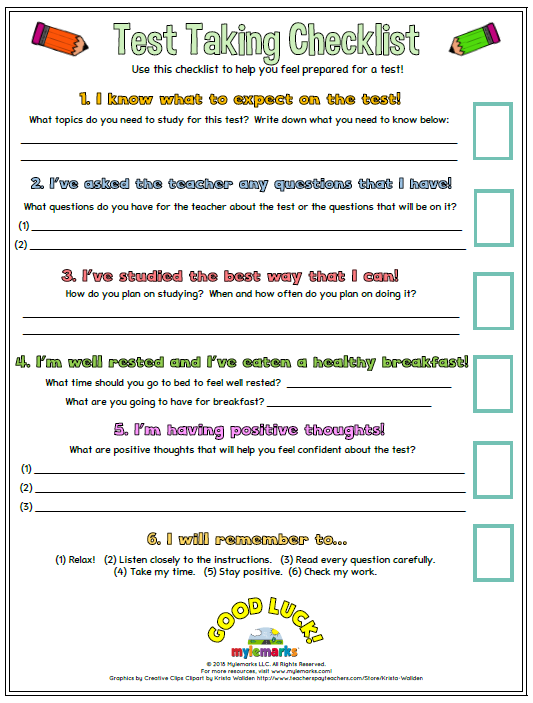 WorkExtra-curricular SportsReligious commitmentsFamily commitmentsSocial activitiesMy exam scheduleTransportation needsOther SundayMondayTuesdayWednesdayThursdayFridaySaturday30311234567891011121314151617